Муниципальное бюджетное образовательное учреждение «Детский сад комбинированного вида №25 «Рябинушка» г. Мичуринска Тамбовской областиКонспекторганизованной образовательной деятельностипо познавательному развитию на тему:«Путешествие в прошлое книги»Составила:                                                         воспитатель I категории                                          Кравцова Татьяна АлександровнаМичуринск – наукоград РФ 2016Интеграция образовательных областей: «Познавательное развитие», «Речевое развитие», «Художественно-эстетическое развитие», «Социально-коммуникативное развитие».Цель: ознакомление детей с историей создания книгиЗадачи Образовательные задачи: - генерировать ретроспективный взгляд на книгу (настоящее, прошлое), показать, как она преобразовывалась со временем;- формировать у детей творческое воображение и умение ориентироваться в нестандартной ситуации.Развивающие задачи.Развивать:  - поисково-познавательную   деятельность детей путем включения их в мыслительные и  исследовательские действия;- творческие способности художественно-изобразительной деятельности (при создании иллюстраций к книге).Воспитательные задачи.Воспитывать:-  интерес и ценностное отношение к книге как  к источнику познания и произведению искусства и аккуратность в обращении с ней;- доброжелательные  взаимоотношения и чувство ответственности за работу в команде. Оборудование:Шапочки Фиксиков (6 шт.)Демонстрационный материал: Макет книг, изготовленных из глины, воска, ткани, бумага; шкатулка с «кодовым» замком, макет «болото», шарики гелевые воздушные (6 шт), письмо-приглашение (в виде старинного свитка), емкость с водой, дощечки, вырезанные из пенопласта и фанеры, образцы рисунков, выполненные в технике кляксографии.Раздаточный материал:листы ватмана (2 шт.), фломастеры на каждого ребенка, схемы-смайлики (12 шт.)ТСО: ноутбук, проектор.Ход организованной образовательной деятельности:I. Вводная часть.(Дети стоят полукругом рядом с воспитателем).Воспитатель:  «Здравствуйте, ребята!  Я слышала, что в городе Тамбове в детском саду … есть группа, в которой живут добрые, дружные и любознательные дети. Меня зовут Татьяна Александровна. А вас? Давайте познакомимся. (Дети называют свои имена, кладут свои правые ладошки на ладонь воспитателя). - Какие же у вас у всех красивые имена. Мы с вами не только познакомились, но и подружились. Теперь мы – дружная, единая команда.Я привезла вам в подарок вот этот шарик. (Показывает шарик и отпускает его). Но что это за чудо: шар просто волшебный, вырвался из рук, прилепился к потолку. (Раздается звук с проектора:  «Прочтите письмо!», «Прочтите письмо!»)– Ребята, какое письмо, где оно? (Ответы детей: письмо на шаре)- Да ведь это не просто письмо, а какой – то старинный свиток.  (Читает: «Я приглашаю вас в увлекательное путешествие, чтобы рассказать об истории создания одного из чудесных предметов, который вы все любите и общаетесь с ним каждый день с большим удовольствием. Эта история хранится в волшебной шкатулке, которой  уже много-много лет». На слайде сундук  со знаком SOS; звучит сигнал тревоги  в сопровождении слов: «Шкатулка в опасности, шкатулка в опасности!»). - Дети, давайте оценим ситуацию: если мы ее не достанем, что с ней произойдет?- Надо ее спасать. Может нам пригласить героев из какого-нибудь мультфильма? (Ответы детей). Да вот они сами пришли. (Слайд из мультфильма  «Фиксики»;  воспитатель предлагает детям сказать волшебные слова; после «превращения» дети  надевают  шапочки фиксиков). - Итак, шкатулка тонет.  Как будем добираться до шкатулки, чтобы не намочить ноги? (Ответы детей; остановиться на идее:  пройти по кочкам, которые не утонут в воде). Из какого материала должны быть изготовлены кочки, чтобы они не утонули в воде? (Ответы детей; дети выбирают «кочки»). Ты уверен, что эта кочка не утонет? Татьяна Александровна не верит, пока не проверит.   (Опыт: «Тонет - не тонет»). Какие же вы смышленые! Я была уверена, что фиксики - самые сообразительные! Пройдем по кочкам из следа в след.    (Движение детей сопровождает шум ручья, воды).- Вот и  волшебная  шкатулка, мы вовремя подоспели, она почти сухая. Открываем? (Пробуют открыть дети и воспитатель). Ребята, она не открывается. Почему шкатулка не открывается? (Ответы детей;  принимается идея - шкатулка закрыта на кодовый замок).- Что такое код?  (Ответы детей). У меня есть подсказка: первая цифра обозначает количество дней в неделе; вторая цифра обозначает который по счету день недели вторник; третья цифра  обозначает  количество весенних месяцев. - Ура, вы молодцы! Вы здорово справились с заданием!II. Основная часть.- Позвольте мне первой заглянуть в шкатулку. (Воспитатель заглядывает в шкатулку). Здесь и правда хранится история одного из удивительных предметов. (Воспитатель достает восковую книгу в закрытом состоянии, показывает ее детям). На что похож этот предмет?  Дети, когда я буду говорить «тепло» - это значит, что вы нашли почти правильный ответ. «Холодно» - обозначает, что вы далеки от истины. Итак, фантазируем дальше. Что еще напоминает этот предмет? (Ответы детей). А мне напоминает и планшет, и различные другие предметы. Берете мою подсказку? Тогда слушайте загадку:Есть листок, есть корешок. А не куст и не цветок. Нет лап, нет рук. А приходит в дом как друг. На колени к маме ляжет, Обо всём тебе расскажет. (Книга).- Эта книга такая же, как те, которые стоят у вас в книжном уголке? (Ответ детей).  (Воспитатель открывает книгу). Ваша книга сделана из бумаги,  а эта – из другого материала. Из какого материала сделана эта книга?  Я понимаю, что вы затрудняетесь ответить на мой вопрос. Берете мою подсказку? Тогда послушаем историю, которая поможет нам это узнать.  Внимание на экран! (На экране видео об истории возникновения книги: рассматриваются восковые, глиняные страницы книг). И теперь, мои фиксики, ответьте на вопрос:  из какого материала сделана эта книга? (Ответы детей). Можно ли писать на этой книге? (Ответы детей). Попробуйте написать что-то или нарисовать на восковой странице книги.  (Дети выполняют задание).- Какие еще тайны спрятаны в нашей волшебной шкатулке? (Воспитатель достает страницы глиняной книги). Посмотрите, ребята, из какого материала сделаны эти страницы книги? (Ответы детей).  Как вы считаете, на глине можно рисовать и писать? (Ответы детей). Проверим! (Дети пробуют рисовать и писать на глине). Вы писали на сырой ли сухой глине? (Ответы детей).  Как бы вы назвали эту книгу? (Ответы детей). Интересные названия!  А я назову  ее «Книгилина».  Иметь «Книгилину» хорошо или плохо? (Ответы детей). Действительно, работать с глиняной книгой интересно, но эти книги тяжелые, глина при сушке разрушается и их неудобно хранить.- А сейчас мы пользуемся такими книгами? - Из какого материала сделаны современные книги? Иметь книгу, сделанную из бумаги хорошо или плохо? (Ответы детей). Чем хорошо? А чем плохо? (Ответы детей). Вы сказали, что бумага рвется и мнется. Но мы же не верим, пока не проверим. Итак, сделаем это с бумагой. (Дети рвут и мнут листы бумаги).  (Воспитатель достает из шкатулки книгу с помятыми и порванными страницами). Мои фиксики, скажите, почему книга в  таком виде? «горячо». Ты дал правильный ответ: страницы книги всё-таки-подмокли, бумага разбрелась.   А у вас есть книги с порванными и помятыми страницами? А я встречалась с такими книгами. Мои ребята приносили такие книжки из дома. Помните стихотворение С. Маршака «Книжка про книжки»:У Скворцова Гришки жили-были книжки -Грязные, лохматые, рваные, горбатые,Без конца и без начала, переплеты, как мочала,На листах - каракули.Книжки горько плакали.Почему плакали книжки? А чтобы книжки не плакали и имели достойный вид,  мы должны знать правила обращения  с ними. Свои подсказки на эту тему даст нам «Книжкин светофор». Внимание на экран!Красный цвет светофора обозначает те действия, которые делать с книгой нельзя. Зеленый – те действия, которые мы можем делать. Итак,  каждую картинку мы поместим  на соответствующий сигнал «Книжкиного светофора». (Дети с воспитателем выполняют задание).- Дети, давайте вернемся к книге, сделанной из бумаги, которая лежала в волшебной шкатулке, и окажем ей скорую помощь. Как мы можем помочь этой книге? Ваши предложения? (Ответы детей). Принимается идея: нарисовать страницы. Какое правильное решение предложил (имя ребенка) принимаем его идею. Тогда беремся за дело! (Воспитатель обращает внимание детей на  листы бумаги с кляксами). Дети, эти страницы тоже будут иметь свою историю.  Посмотрите,  а на них уже что-то нарисовано. Что это? (Кляксы).  И у кляксы есть своя история. Представьте себе, чем была клякса раньше?  А во что она может превратиться? Попробуйте пофантазировать с помощью фломастеров и  карандашей, совершите удивительные превращения клякс, чтобы страницы книги были яркими и интересными. (Дети выполняют задание на музыкальном фоне).III. Заключительная часть. Эмоциональный выход: «Панорама  мнений детей о своей работе».  А теперь попробуем сочинить сказку об удивительном превращении клякс.  Я начну, а вы продолжайте.Однажды с кисточки сорвалась большая капля, упала на бумагу и растеклась.-Фу! – возмутилась бумага. Какие некрасивые будут страницы книги. Но дети сказали: не бывать этому, мы превратим кляксы в красивые изображения. Далее дети рассказывают о волшебном превращении своей кляксы. Конец сказки: «Вскоре клякса забыла,  что она была просто некрасивым пятном»Воспитатель: «Ребята, что вы сегодня узнали нового? Вам понравилось наше путешествие в историю создания книги? Что вы хотите узнать в следующий раз о книге? «Барометр настроения»:Выберите себе смайлик, выражение которого соответствует вашему настроению. В конце занятия воспитатель анализирует деятельность детей.Часть ООДИспользуемые методы и приемыТехнологияПланируемые результатыВводнаяСловесный метод:-диалог воспитателя с детьми;- вопрос, требующий констатации и побуждающий к мыслительной деятельности;- ориентирование детей на раскрытие тайны; -приглашение к деятельности.Игровой метод (воображаемая ситуация в развернутом виде):-внезапное появление объектов-создание проблемной ситуации  «Если шкатулка утонет, не узнаем историю».Наглядный метод:- показ предметов;- использование ТСО.Частично-поисковый метод.ТРИЗ-технологияИКТ – технологияЛичностно-ориентированная технологияПринимает проблемную ситуацию; высказывает свою точку зрения; делает выводы  из полученной информации; ориентируется в новой нестандартной ситуации; проявляет познавательную активность.ОсновнаяНаглядный:-демонстрация  объектов,  книг, рисунков, выполненных способом кляксографии.Словесный:-мозговой штурм;- чтение стихотворения воспитателем, загадка;Метод синектики («на что похоже…»)Метод противоречий (чем хорошо, чем плохо)Исследовательский методПрактический метод  ТРИЗ-технология;ИКТ – технология;технология педагогической интеграции;-личностно-ориентированная технологияЭмоционально проживает образовательную ситуацию;  высказывает оригинальные идеи;реализует свои интересы в «творческом поле» деятельности познавательной, художественно-эстетической направленности.Заключительная-Итог занятия;Метод моделирования сказки-эмоциональный выход -  барометр настроения.Триз-технология;личностно-ориентированная технологияВыражает удовлетворение от совместной работы и полученной информации.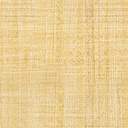 